Honors Summer Research Fellowship Presenters
An Observational Study of the Temporal Effects of Eutrophication on Surrounding Physical and Chemical Water Quality Variables
Colin Barrington, A&S, Environmental Studies major, Biological Sciences and Political Science minors
Faculty mentor: Walter McDonald, Civil, Construction & Environmental Engineering 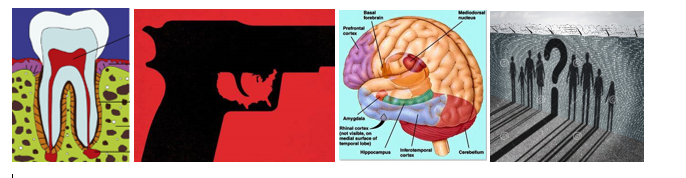 Quality Caring: Perspectives on Early Introduction of Palliative Care for Cancer Patients Brendan Blaney, Nursing major, Peace Studies minorFaculty mentor: Susan Breakwell, NursingHow Different Coping Strategies Utilized by Black Women Relate to Levels of Depression, Anxiety, and Well-Being
Meaghan Brackin, A&S, Psychology and Criminology and Law Studies majors
Faculty mentor: Ed de St. Aubin, PsychologyIdentifying and Categorizing Language Discrimination in
the Legal Field
Jessica Brown, A&S, Writing-Intensive English and English Literature majors, German minor
Faculty mentor: Jenn Fishman, EnglishCharacterizing the Role of the Cortico-Accumbens Pathway in Corticosterone-Potentiated Cocaine Seeking
Brian Conway, Health Sciences, Biomedical Sciences major
Faculty mentor: John Mantsch, Biomedical SciencesBlack Female Invisibility Within the Context of Greater Milwaukee
Anusha Das, A&S, Social Welfare and Justice & Criminology majors; Spanish Language and Culture minor
Faculty mentor: Sheena Carey, CommunicationThe Role of System Xc- in IGF-1 Protection in Dental Pulp Cells Prachi Desai, Health Sciences, Biomedical Sciences major; 
Business minor 
Faculty mentor: Doug Lobner, Biomedical SciencesBetween the Rock and a Hard Place: Are Roman Catholic Diocesan Priests Prepared to Confidently and Caringly Minister to Parishioners with Mental Health Concerns?
Sofia Driscoll, A&S, Theology & Religious Studies and 
Psychology majors 
Faculty mentor: Ryan Duns, TheologySex-dependent Effects of Adolescent Opioid Exposure on Affect, Cognitive Flexibility, and Prefrontal Cortex Physiology
Annabel Engelhardt, Health Sciences, Biomedical Sciences major, Environmental Studies minor 
Faculty mentor: Matthew Hearing, Biomedical SciencesCuticle Morphology and Function in drd Mutants
Nate Fischer, A&S, Biological Sciences and Philosophy majors
Faculty mentor: Edward Blumenthal, Biological SciencesInfluence of Positive Intergroup Interactions on Willingness to Interact
Kate Gustafson, A&S, Psychology and Sociology majors
Faculty mentor: Nakia Gordon, PsychologyRe-examining the Role of Nationalist Women in the History of the Irish Revolution through the Military Service Pensions Collection
Andrew Himmelberg, A&S, History and Philosophy majors
Faculty mentor: Tim McMahon, History

Visualizing the Socio-Economic Success of Free African Americans in 1790 and 1840 Pennsylvania
Marcella Michalek, A&S, History major
Faculty mentor: Kristen Foster, HistoryMemories of Cyrus: Xenophon’s Ideal Ruler
Eric Miller, A&S, Cognitive Science major
Faculty mentor: Stephen Beall, Languages, Literatures and CulturesExpansion of the Western Frontier: A Lens Through Which to View the Current Border Crisis  
Maya Mocarski, A&S, English Literature and Philosophy majors
Faculty mentor: Amy Blair, EnglishThe Actin Cytoskeletal Network’s Role in Yeast Prion Transmission and Contribution to Prion Stability
Jacob Reilly, A&S, Biochemistry & Molecular Biology major
Faculty mentor: Anita Manogaran, Biological SciencesThe Prevalence and Diagnosis of Sexually-Transmitted Infections (STIs) Among University Students
Laura Sienkiewicz, Health Sciences, Biomedical Sciences and Spanish for the Health Professions majors, Psychology minor
Faculty mentor: Erik Munson, Clinical Laboratory ScienceThe Search for an Effective and Plasma-Stable Parmodulin in the Inhibition of PAR1
Vladyslava Snyder, Health Sciences, Biomedical Sciences major
Faculty Mentor: Chris Dockendorff, Chemistry  The Influence of Exposure to Genetic Ancestry Test Results on Race Essentialism
Koryn St. Clair, Education and A&S: Educational Studies and Psychology majors
Faculty mentor: Simon Howard, PsychologyPatterns and Mechanisms of Diversity Maintenance in Understory Layers of Old-growth Forests
Ethan Torres, A&S, Biological Sciences major; Environmental 
Studies minor
Faculty mentor: Joseph LaManna, Biological SciencesMU4Gold Scholars Program Presenters
Approaches to Shelley’s Frankenstein: Representations of the Creature in Biographical & Legal Contexts
Katie Breck, A&S, Writing Intensive English major
Faculty mentor: Melissa Ganz, English

Non-Normative Diligence: Coming out as Queer, Coming out as Disabled
Zelda Kieser, A&S
Faculty mentor: Desiree Valentine, PhilosophyOptimizing the yTRAP System as a Genetic Tool to Study Transthyretin Aggregation in Yeast
Abbey Kuborn, A&S, Biological Sciences major
Faculty mentor: Anita Manogaran, Biological SciencesAdenosine Activation of the Heart: Effects of Regular Exercise
Kalie Littlefield, A&S, Biological Sciences major
Faculty mentor: Bob Fitts, Biological SciencesSewerage Renovations and Health Reform Under the Sewer Socialists
Sam Livesay, A&S
Faculty mentor: Michael McCarthy, Social and Cultural Sciences 

Where are Gun Dealers in the Conversation on Gun Violence?
Biluge Ntabala, A&S, Political Science major
Faculty mentor: Rob Smith, History & Center for Urban Research, Teaching, and Outreach (CURTO)Back on the Porch: Stoicism and the Posthuman
Ryan Thom, A&S, History and Philosophy majors
Faculty mentor: Jenn Finn, History 

Dynamics of Ferromagnetic Nano-structures
Clare Urbanski, A&S, Physics and Philosophy majors
Faculty mentor: Andrew Kunz, Physics